Положение о конкурсе  интерактивных уроков по решению олимпиадных задач по математикев Олимпиадном движении в MakeTest1. Общие положенияНа основании Положения «Об Олимпиадном движении в MakeTest»,с  09.01.19 по 30.01.19. объявляется конкурс интерактивных уроков по решению олимпиадных задач по математике на базе информационно-образовательной платформы MakeTest.2. Требования к содержанию2.1. Интерактивные уроки - это электронные образовательные материалы, предназначенные для организации взаимодействия и обучения учащихся по образовательным темам. Интерактивные уроки должны содержать теоретические и практические материалы по теме, а также медиаобъекты и контрольные здания.2.2. Каждый интерактивный урок должен содержать:Описание (тема, классы, ключевые слова); Сценарий (от 10 до 20 задач по теме, сгруппированные по принципу возрастающей сложности, каждая задача в двух вариантах, текстовые решения 1 варианта задач, видео- или текстовые решения 2 варианта задач, контрольное задание по итогам изучения урока);Медиаобъекты (видеоматериалы, интерактивные изображения, модели, графики и т.п.).2.3. Интерактивные уроки могут быть составлены по следующим темам:Задачи на движение;Задачи на взвешивание;Задачи на переливание;Задачи, решаемые с помощью таблиц;Задачи, решаемые методом предположений;Текстовые задачи на составление уравнений;Задачи на множества;Задачи с элементами комбинаторики.2.4. Интерактивные уроки не должны содержать:фактические, логические ошибки;информацию, распространение которой запрещено законодательством Российской Федерации;информацию, посягающую на честь и достоинство, права и охраняемые законом интересы третьих лиц.3. Технические требованияСценарии и контент интерактивных уроков создаются учителями и передаются для размещения в интерфейсе платформы MakeTest команде ООО "АКСИОМА".Требования к изображениям:размер одного файла – не более 10 Mb;на изображении отсутствуют водяные знаки и посторонние надписи.Требования к видеозаписям;размер одного файла - не более 200 Mb;разрешение - не менее 640 х 480.4. Подведение итогов и награждениеЖюри конкурса в составе:председатель жюри – ординарный профессор  кафедры высшей математики НИУ ВШЭ-Пермь, кандидат физ.-мат. наук Иванов Анатолий Прокопьевич;член жюри - учитель математики МАОУ "Гимназия № 33" г.Перми Баянова Инна Борисовна;член жюри - учитель математики МАОУ "Гимназия № 33" г.Перми Кабанова Елена Владимировна;член жюри – учитель математики МАОУ «СОШ №146» г. Перми  Корзнякова Юлия Викторовна;член жюри – учитель математики МАОУ «Гимназия №1» г Перми  Миночкина Елена Владиславовна.подводит итоги, награждает победителей дипломами, выдает всем участникам сертификат о публикации в Краевом проекте в сотрудничестве с НИУ ВШЭ-Пермь.НИУ Высшая школа экономики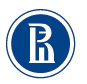 Пермьperm.hse.ruМАОУ 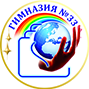 Гимназия № 33 г.Пермиschool33-perm.ruОбразовательная платформа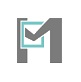 по математикеmaketest.ru